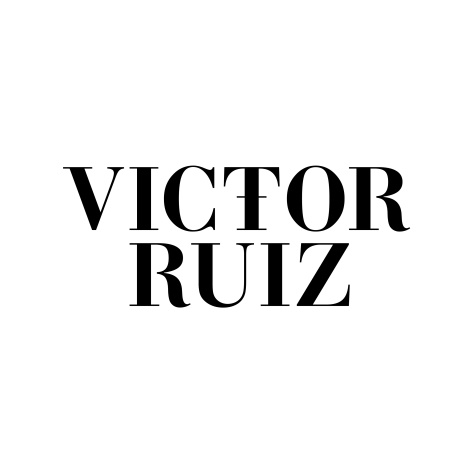 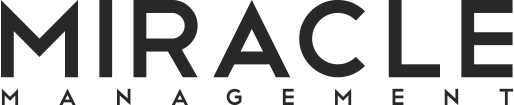 Music is something you have to experience. It touches you in the most intimate way. And that’s what music is to Victor Ruiz: the strongest form of art.With a Rock ’n’ Roll background, is no mystery that Victor has a unique sound. For some years now, he has been known for his high-end quality of production, which has made him an established artist in the Techno scene. His “unofficial edits” of classic songs are very famous and part of Victor’s performances. The most popular ones are “Breathe” from The Prodigy, “Children” from Robert Miles, “Everything Counts” from Depeche Mode (in collaboration with Thomas Schumacher) and his latest edit of “Teardrop” from Massive Attack. He states that this is his way to pay tribute to their influences. Apart from remixing officially big names of the electronic scene such as MOBY, Stephan Bodzin and Dubfire, he has reached many times #1 on Beatport with his signature peak time melodic sound.Over the years, the Brazilian born Berlin-based producer has been touring all around the world, from big festivals to intimate clubs and from big clubs to intimate festivals, and it’s getting busier every day. He just can’t get enough!As Victor injects pure love on every single work he does, thanks to music, he exists.https://www.facebook.com/victorruizofficial/https://soundcloud.com/victorruizhttps://www.instagram.com/victorruizdj/https://open.spotify.com/artist/0xgdNNa5mIbnJKp8AG8S4z